 Hill & Dale District of Garden Clubs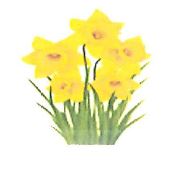                      Honor Club Award Application                                         Awarded in June                        Deadline June 1, (Award year July 1 – June 30)                                         Send to District DirectorClub Name ____________________________________Officers list to District Director by June 1st in odd years 		  	      5 __________Club membership list to District Director by June 1st 			      5 __________Club dues to State Dues Secretary by July 1st			   	      5 __________Club dues to Hill & Dale Treasurer by July 1st	                                              5 __________Copy of yearbook to District Director by October 15th                                     5 __________Club President or Representative at all District Board Meetings     	      5 __________Club President or Representative at State Convention		   	      5 __________Points allowed for each new member during the year		 	      5 ea ________Donate to Natural Disasters and WSFGC Projects		 	      5 ea ________Contribute to March District plant sale					      25 _________Contribute to District ways & means table Sept, Dec, March, May	      25 ea _______Contribute to District Educational Bus Trip ways & means                              25 ea _______Support community projects: Daffodil Festival, CivicBeautification, Garden Therapy, Rep at Arbor Day etc… 			      5 ea ________List of Awards (State & District) applied for to Director by June 1st   	      5 ea ________Have at least 7 meetings a year						      5___________Have Horticulture study at each meeting 				      10 __________Included at least 1 environmental/conservation program 		      5 ___________Include at least 2 design programs per year 				      5 ___________Put on a Standard Flower Show by your club 				      50 __________Hold a joint meeting or exchange program with another club		      15 __________Sponsor a Junior, Intermediate or High School Club			      25 __________25% Member attendance at each District Meeting			      25 ea ________25% Member attendance at workshop                                                               25 __________25% Participation in the Flower Show each meeting 			      25 ea ________25% Participation in the Flower Show @ P.C. Fair                                             25 __________Give a program at the District Meeting					      25 __________Write an article for the Echo on club field trip				      25 __________Club Total __________________Club President __________________________ 	1st Gold Ribbon        400 points	2nd Purple Ribbon    399 – 299	3rd Pink Ribbon        298 – 199	4th Green ribbon      198 - 98